Для решения задач экологического сознания через самостоятельную игровую деятельность в  своей работе были созданы игровые поля и макеты для «погружения» детей в удивительное царство природы. Воспитываем у детей стремление быть в гармонии с природой, которая его окружает, поддерживаем и развиваем положительную мотивацию деятельности в природе, формируем и удовлетворяем познавательный интерес. К тому же используются для ознакомления детей с разнообразием и совершенствованием природных форм, целенаправленное воспитание эмоциональной отзывчивости, желание оберегать и сохранять неповторимую красоту природы. Дети сами дополняли игровые поля и макеты нужными для них маркерами.Игровое поле «Африка»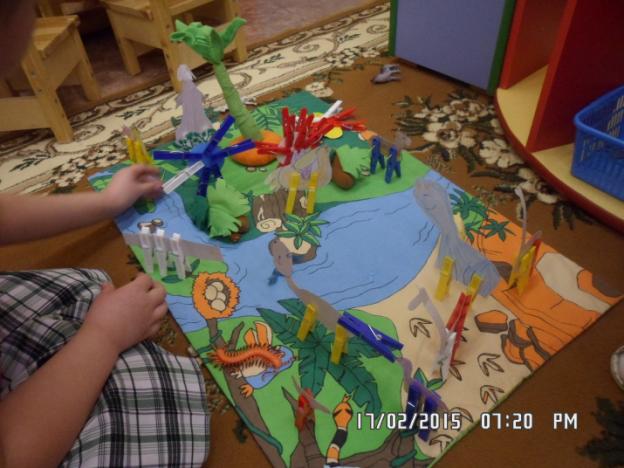 Игровое поле «Лес и луг»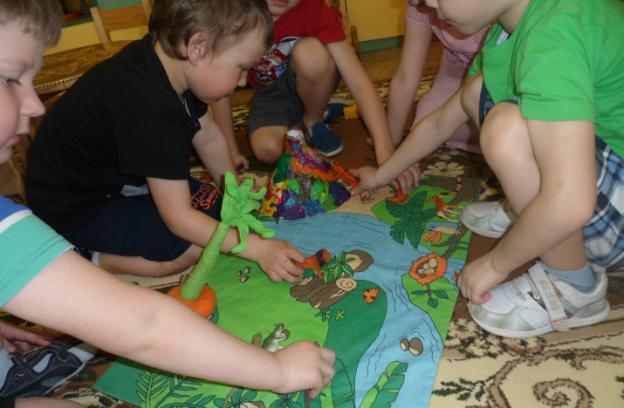 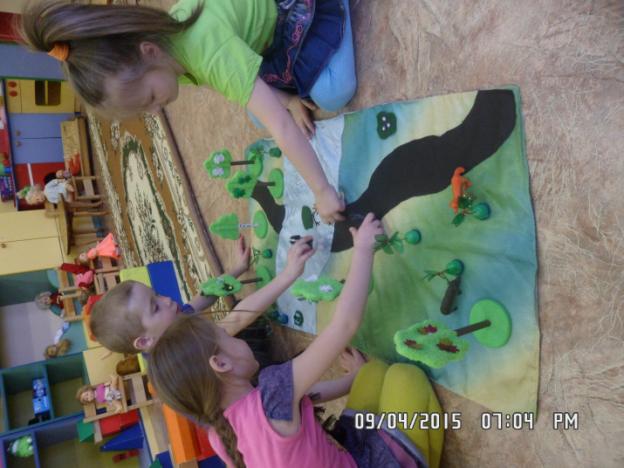 Игровое поле «Зима»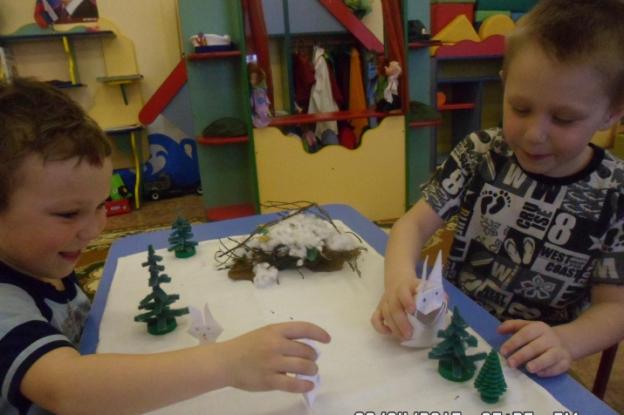 Макет «Деревенский дворик»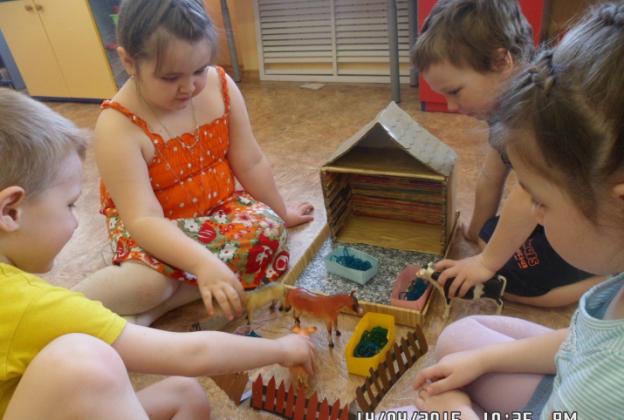 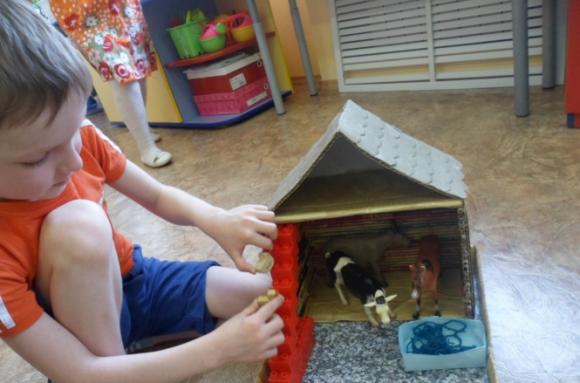 Макет «Водный мир»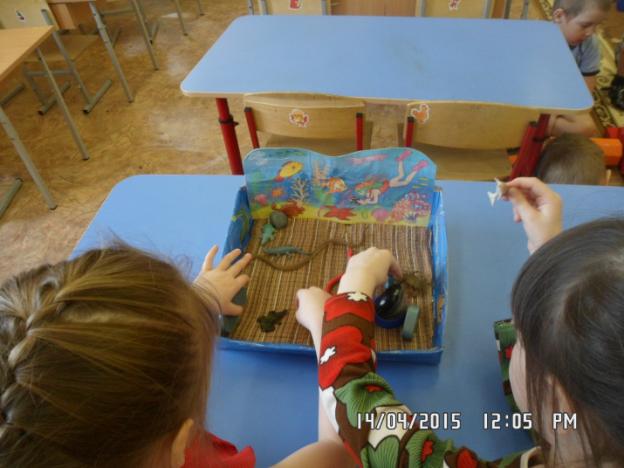 Макет «Весна»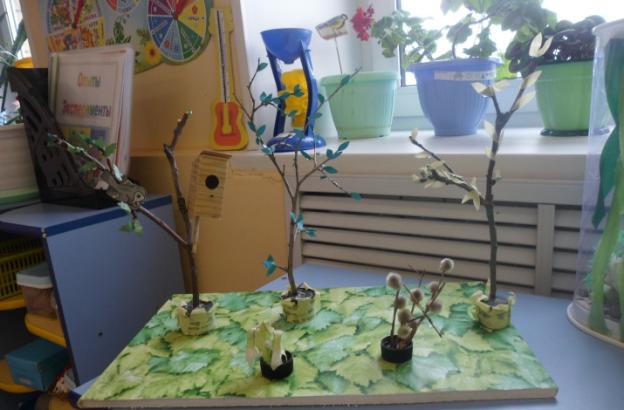 Макет «Зима»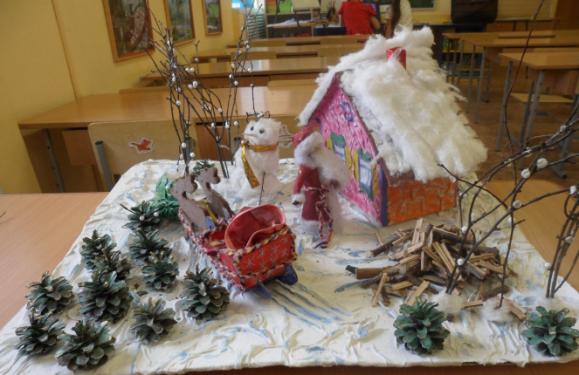 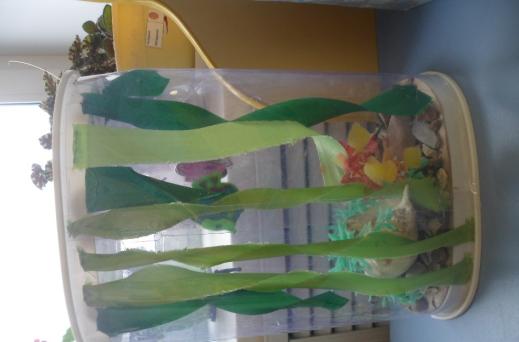  Макет «Подводное царство»